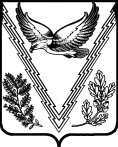 СОВЕТ ТВЕРСКОГО СЕЛЬСКОГО ПОСЕЛЕНИЯАПШЕРОНСКОГО РАЙОНАРЕШЕНИЕот 21.01.2019                                                                                                № 170станица ТверскаяО внесении изменений в решение Совета Тверского сельского поселения Апшеронского района от 22 июля 2016 года № 80 «Об утверждении Порядка предотвращения и (или) урегулирования конфликта интересов для лиц, замещающих муниципальные должности Тверского сельского поселения Апшеронского района и сообщения лицами, замещающими муниципальные должности Тверского сельского поселения Апшеронского района о возникновении личной заинтересованности при исполнении должностных обязанностей, которая приводит или может привести к конфликту интересов»В соответствии с Федеральным законом от 06 октября 2003 года № 131-ФЗ «Об общих принципах организации местного самоуправления в Российской Федерации, Федеральным законом от 25 декабря 2008 года № 273 - ФЗ «О противодействии коррупции», статьей 4 Федерального закона от 30 октября 2018 года № 382-ФЗ «О внесении изменений в отдельные законодательные акты Российской Федерации», Совет Тверского сельского поселения Апшеронского района р е ш и л:1. Внести изменение в решение Совета Тверского сельского поселения Апшеронского района  от 22 июля 2016 года № 80 «Об утверждении Порядка предотвращения и (или) урегулирования конфликта интересов для лиц, замещающих муниципальные должности Тверского сельского поселения Апшеронского района и сообщения лицами, замещающими муниципальные должности Тверского сельского поселения Апшеронского района о возникновении личной заинтересованности при исполнении должностных обязанностей, которая приводит или может привести к конфликту интересов» внести следующие изменения и дополнения:1) раздел 2 «Основные требования к предотвращению и (или) урегулированию конфликта интересов» дополнить пунктом 2.7:«Лица замещающие государственные должности Российской Федерации, государственные должности субъектов Российской Федерации, муниципальные должности, являющиеся представителями нанимателя (руководителями), в целях исключения конфликта интересов в государственном органе или органе местного самоуправления не могут представлять интересы государственных или муниципальных служащих в выборном профсоюзном органе соответствующего органа в период осуществления ими полномочий по указанным должностям».2. Настоящее решение подлежит обнародованию и опубликованию в сети Интернет на официальном сайте администрации Тверского сельского поселения Апшеронского района.3. Контроль за исполнением настоящего решения возложить на комиссию по вопросам законности местного самоуправления, контроля исполнения принимаемых решений, взаимоотношениям с партиями и общественными организациями (Швайковская).Глава Тверского сельского поселенияАпшеронского района								 С.О. Гончаров